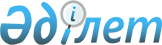 Об организации оплачиваемых общественных работ в 2014 году
					
			Утративший силу
			
			
		
					Постановление акимата города Жезказган Карагандинской области от 14 февраля 2014 года № 04/01. Зарегистрировано Департаментом юстиции Карагандинской области 17 марта 2014 года № 2557. Утратило силу постановлением акимата города Жезказган Карагандинской области от 26 января 2015 года № 02/01      Сноска. Утратило силу постановлением акимата города Жезказган Карагандинской области от 26.01.2015 № 02/01 (вводится в действие со дня официального опубликования).

      В соответствии с Законом Республики Казахстан от 23 января 2001 года "О занятости населения", Законом Республики Казахстан от 23 января 2001 года "О местном государственном управлении и самоуправлении в Республике Казахстан", постановлением Правительства Республики Казахстан от 19 июня 2001 года № 836 "О мерах по реализации Закона Республики Казахстан от 23 января 2001 года "О занятости населения", в целях расширения системы государственных гарантий обеспечения занятости населения акимат города Жезказгана ПОСТАНОВЛЯЕТ:



      1. Утвердить прилагаемый перечень предприятий и организаций, в которых будут организованы оплачиваемые общественные работы для безработных в 2014 году.



      2. Определить спрос и предложение на общественные работы в 2014 году по городу Жезказган в соответствии с приложением.



      3. Государственному учреждению "Отдел занятости и социальных программ города Жезказган":

      организовать оплачиваемые общественные работы для безработных, испытывающих затруднения в поиске подходящей работы;

      оплату труда безработных, занятых на оплачиваемых общественных работах, производить из средств местного бюджета за фактически выполненную работу в размере минимальной месячной заработной платы, установленной на 2014 год;

      обеспечить информирование населения, а также предприятий и организаций города об организации и проведении общественных работ и порядке их оплаты.



      4. Постановление акимата города Жезказган от 24 января 2013 года № 02/03 "Об организации оплачиваемых общественных работ в 2013 году" (зарегистрированное в Реестре государственной регистрации нормативных правовых актов от 14 февраля 2013 года под номером 2163, опубликовано в газете "Жезказганская правда" от 14 марта 2013 года № 10 (359)) признать утратившим силу.



      5. Контроль за исполнением настоящего постановления возложить на заместителя акима города Жезказган Аханова Б.М.



      6. Настоящее постановление вводится в действие со дня официального опубликования и распространяется на правоотношения, возникшие с 3 января 2014 года.      Аким города Жезказгана                     С. Шайдаров

Приложение

к постановлению

акимата города Жезказган

от 14 февраля 2014 года № 04/01 

Спрос и предложение на общественные работы

на 2014 год по городу Жезказган

Утверждено

постановлением

акимата города Жезказган

от 14 февраля 2014 года № 04/01 

Перечень

предприятий и организаций, в которых будут организованы

оплачиваемые общественные работы для безработных
					© 2012. РГП на ПХВ «Институт законодательства и правовой информации Республики Казахстан» Министерства юстиции Республики Казахстан
				№№

ппНаименование предприятий, организацийСпросВиды работПредложение123451.Государственное учреждение "Аппарат акима города Жезказгана"30Помощь в организации и проведении общественных кампаний, участие в работе с населением302.Государственное учреждение "Аппарат акима села Кенгир"40Озеленение, благоустройство и экологическая очистка территории от мусора и снега, курьерская работа403.Государственное учреждение "Аппарат акима села Талап"40Озеленение, благоустройство и экологическая очистка территории от мусора и снега, курьерская работа404.Государственное учреждение "Аппарат акима села Малшыбай"15Озеленение, благоустройство и экологическая очистка территории от мусора и снега, курьерская работа155.Государственное учреждение "Управление по делам обороны города Жезказган Карагандинской области"30Помощь в оформлении и доставке повесток по призыву в вооруженные силы Республики Казахстан, сопровождение банка данных призывников306.Государственное учреждение "Налоговое управление по городу Жезказган"40Помощь в оформлении и доставке извещений по сбору налогов, участие в работе с населением и другие407.Государственное учреждение "Отдел образования, физической культуры и спорта города Жезказган"10Помощь в работе с учащимися школ и дошкольных учреждений (общественные воспитатели, репетиторство)108.Государственное учреждение "Отдел занятости и социальных программ города Жезказган"100Оказание помощи в проведении технических работ по ведению и сопровождению баз данных различных категорий населения, нуждающихся в социальной защите, организация сельскохозяйственных работ1009.Государственное учреждение "Управление юстиции города Жезказган"40Оказание помощи в проведении технических работ по документированию населения4010.Государственное учреждение "Управление внутренних дел города Жезказган"50Оказание помощи в проведении технических работ по обработке документов5011.Жезказганский территориальный отдел судебных исполнителей Департамента по исполнению судебных актов Карагандинской области10Оказание помощи в проведении технических работ по обработке документов1012.Государственное учреждение "Управление статистики города Жезказган"10Оказание помощи в проведении технических работ по обработке документов1013.Коммунальное государственное предприятие "Управление городскими автодорогами" Акимата города Жезказгана Отдела жилищно-коммунального хозяйства, пассажирского транспорта и автомобильных дорог города Жезказгана15Озеленение, благоустройство и экологическая очистка территории от мусора и снега1514.Жезказганский городской суд Карагандинской области15Оказание помощи в проведении технических работ по обработке документов1515.Государственное учреждение "Отдел экономики и финансов города Жезказган"5Оказание помощи в проведении технических работ по обработке документов516.Государственное учреждение "Отдел предпринимательства и промышленности города Жезказган"5Оказание помощи в проведении технических работ по обработке документов517.Государственное учреждение "Отдел жилищно-коммунального хозяйства, пассажирского транспорта и автомобильных дорог города Жезказган"30Оказание помощи в проведении технических работ по обработке документов3018.Государственное учреждение "Отдел сельского хозяйства и ветеринарии города Жезказган"5Оказание помощи в проведении технических работ по обработке документов519.Специализированный административный суд города Жезказган10Оказание помощи в проведении технических работ по обработке документов1020.Прокуратура города Жезказган10Оказание помощи в проведении технических работ по обработке документов10Итого:510510№

п/пНаименование предприятий, организацийКоличество, человекВиды работУсловия общественных работИсточник финансированияОбъем работ (в тысячах тенге)Объемы выполняемых работ123456781.Государственное учреждение "Аппарат акима города Жезказгана"30Помощь в организации и проведении общественных кампаний, участие в работе с населениемс 9.00 до 18.00 часов, с перерывом на обед с 13.00 до 14.00 5 дней в неделюБюджет города1287,515-20 документов ежедневно2.Государственное учреждение "Аппарат акима села Кенгир"40Озеленение, благоустройство и экологическая очистка территории от мусора и снега, курьерская работас 9.00 до 18.00 часов, с перерывом на обед с 13.00 до 14.00 5 дней в неделюБюджет города1716,7500-600 квадратных метра, 5-6 документов ежедневно3.Государственное учреждение "Аппарат акима села Талап"40Озеленение, благоустройство и экологическая очистка территории от мусора и снега, курьерская работас 9.00 до 18.00 часов, с перерывом на обед с 13.00 до 14.00 5 дней в неделюБюджет города1716,7500-600 квадратных метра, 5-10 документов ежедневно4.Государственное учреждение "Аппарат акима села Малшыбай"15Озеленение, благоустройство и экологическая очистка территории от мусора и снега, курьерская работас 9.00 до 18.00 часов, с перерывом на обед с 13.00 до 14.00 5 дней в неделюБюджет города643,8400-500 квадратных метра, 4-5 документов ежедневно5.Государственное учреждение "Управление по делам обороны города Жезказган Карагандинской области"30Помощь в оформлении и доставке повесток по призыву в вооруженные силы Республики Казахстан, сопровождение банка данных призывниковс 9.00 до 18.00 часов, с перерывом на обед с 13.00 до 14.00 5 дней в неделюБюджет города1287,515-20 документов ежедневно6.Государственное учреждение "Налоговое управление по городу Жезказган"40Помощь в оформлении и доставке извещений по сбору налогов, участие в работе с населением и другиес 9.00 до 18.00 часов, с перерывом на обед с 13.00 до 14.00 5 дней в неделюБюджет города1716,720-25 документов ежедневно7.Государственное учреждение "Отдел образования, физической культуры и спорта города Жезказган"10Помощь в работе с учащимися школ и дошкольных учреждений (общественные воспитатели, репетиторство)с 9.00 до 18.00 часов, с перерывом на обед с 13.00 до 14.00 5 дней в неделюБюджет города429,210-15 документов ежедневно8.Государственное учреждение "Отдел занятости и социальных программ города Жезказган"100Оказание помощи в проведении технических работ по ведению и сопровождению баз данных различных категорий населения, нуждающихся в социальной защите, организация сельскохозяйственных работс 9.00 до 18.00 часов, с перерывом на обед с 13.00 до 14.00 5 дней в неделюБюджет города4269,015-20 документов ежедневно9.Государственное учреждение "Управление юстиции города Жезказган"40Оказание помощи в проведении технических работ по документированию населенияс 9.00 до 18.00 часов, с перерывом на обед с 13.00 до 14.00 5 дней в неделюБюджет города1716,715-20 документов ежедневно10.Государственное учреждение "Управление внутренних дел города Жезказган"50Оказание помощи в проведении технических работ по обработке документовс 9.00 до 18.00 часов, с перерывом на обед с 13.00 до 14.00 5 дней в неделюБюджет города2145,715-20 документов ежедневно11.Жезказганский территориальный отдел судебных исполнителей Департамента по исполнению судебных актов Карагандинской области10Оказание помощи в проведении технических работ по обработке документовс 9.00 до 18.00 часов, с перерывом на обед с 13.00 до 14.00 5 дней в неделюБюджет города429,210-15 документов ежедневно12.Государственное учреждение "Управление статистики города Жезказган"10Оказание помощи в проведении технических работ по обработке документовс 9.00 до 18.00 часов, с перерывом на обед с 13.00 до 14.00 5 дней в неделюБюджет города429,25-8 документов ежедневно13.Коммунальное государственное предприятие "Управление городскими автодорогами" Акимата города Жезказгана Отдела жилищно-коммунального хозяйства, пассажирского транспорта и автомобильных дорог города Жезказгана15Озеленение, благоустройство и экологическая очистка территории от мусора и снегас 9.00 до 18.00 часов, с перерывом на обед с 13.00 до 14.00 5 дней в неделюБюджет города643,8600-700 квадратных метра14.Жезказганский городской суд Карагандинской области15Оказание помощи в проведении технических работ по обработке документовс 9.00 до 18.00 часов, с перерывом на обед с 13.00 до 14.00 5 дней в неделюБюджет города643,810-15 документов ежедневно15.Государственное учреждение "Отдел экономики и финансов города Жезказган"5Оказание помощи в проведении технических работ по обработке документовс 9.00 до 18.00 часов, с перерывом на обед с 13.00 до 14.00 5 дней в неделюБюджет города214,65-7 документов ежедневно16.Государственное учреждение "Отдел предпринимательства и промышленности города Жезказган"5Оказание помощи в проведении технических работ по обработке документовс 9.00 до 18.00 часов, с перерывом на обед с 13.00 до 14.00 5 дней в неделюБюджет города214,65-6 документов ежедневно17.Государственное учреждение "Отдел жилищно-коммунального хозяйства, пассажирского транспорта и автомобильных дорог города Жезказган"30Оказание помощи в проведении технических работ по обработке документовс 9.00 до 18.00 часов, с перерывом на обед с 13.00 до 14.00 5 дней в неделюБюджет города1287,55-10 документов ежедневно18.Государственное учреждение "Отдел сельского хозяйства и ветеринарии города Жезказган"5Оказание помощи в проведении технических работ по обработке документовс 9.00 до 18.00 часов, с перерывом на обед с 13.00 до 14.00 5 дней в неделюБюджет города214,65-7 документов ежедневно19.Специализированный административный суд города Жезказган10Оказание помощи в проведении технических работ по обработке документовс 9.00 до 18.00 часов, с перерывом на обед с 13.00 до 14.00 5 дней в неделюБюджет города429,25-10 документов ежедневно20.Прокуратура города Жезказган10Оказание помощи в проведении технических работ по обработке документовс 9.00 до 18.00 часов, с перерывом на обед с 13.00 до 14.00 5 дней в неделюБюджет города429,210-15 документов ежедневноИтого:51021928,00